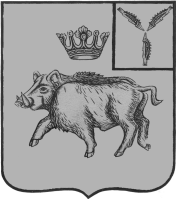 СОВЕТ ДЕПУТАТОВЦАРЕВЩИНСКОГО МУНИЦИПАЛЬНОГО ОБРАЗОВАНИЯБАЛТАЙСКОГО МУНИЦИПАЛЬНОГО РАЙОНАСАРАТОВСКОЙ ОБЛАСТИСемьдесят четвертое  заседание Совета депутатовтретьего созываРЕШЕНИЕот  17.04.2017 № 184с. ЦаревщинаОб утверждении размера льготной ставкиарендной платы по договорам аренды имущества,составляющего казну Царевщинского  муниципального образования Балтайского муниципального районаи включенного в перечень муниципального имущества, свободного от прав третьих лиц                                                                         (за исключением имущественных прав субъектов малого и среднего предпринимательства)В соответствии с частью 4.5 статьи 18 Федерального закона от 24 июля 2007 года № 209-ФЗ «О развитии малого и среднего предпринимательства                             в Российской Федерации», руководствуясь статьей 21 Устава Царевщинского муниципального образования Балтайского муниципального района Саратовской области, Совет депутатов Царевщинского  муниципального образования РЕШИЛ:1.Установить льготную ставку арендной платы по договорам аренды имущества, составляющего казну Царевщинского  муниципального образования Балтайского муниципального района и включенного в перечень муниципального имущества, свободного от прав третьих лиц (за исключением имущественных прав субъектов малого и среднего предпринимательства), в размере 80 процентов от размера арендной платы, определяемого в соответствии с законодательством Российской Федерации об оценочной деятельности.2.Настоящее решение вступает в силу со дня его опубликования на официальном сайте администрации Балтайского муниципального района.3.Контроль за исполнением настоящего решения возложить на  постоянную комиссию Совета депутатов Царевщинского муниципального образования по бюджетной политике и налогам.Глава Царевщинскогомуниципального образования				   А.М.Фадеев